Муниципальное бюджетное дошкольное образовательное учреждение «Детский сад общеразвивающего вида с приоритетным осуществлением деятельности по художественно-эстетическому развитию детей № 14 «Гнёздышко»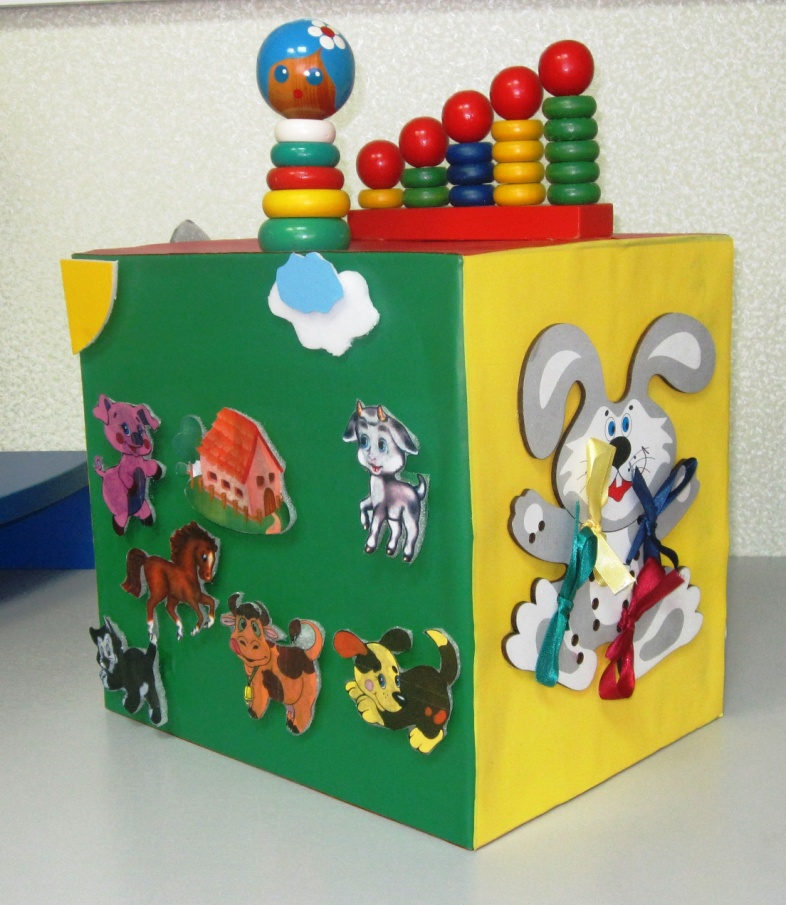 Автор:С.М.ВинникВоспитательЗеленогорск, 2013 г.«Развивающий куб»Важной составляющей умственного воспитания детей, является сенсорное развитие, в процессе которого подготавливается переход от чувственного к рациональному познанию, от восприятия к мышлению, формируется основа последующей интеллектуальной деятельности.Сенсорное развитие включает в себя формирование восприятия формы, цвета, величины, пространственных отношений между предметами. Работая с детьми раннего возраста,  следует особое внимание уделять развитию мелкой моторики. Дидактическое пособие «Развивающий куб» создает условия для обогащения чувственного опыта детей в процессе увлекательной игры.Рекомендуемый возраст:  1,5 – 3 годаКоличество играющих: от 1 до 4 человекЦель: развитие сенсорного восприятия и мелкой моторики детей раннего возраста.Описание и характеристика дидактической игры: Игра представляет собой куб, каждая грань которого окрашена в основные цвета (синий, красный, зеленый, желтый). Каждая грань обеспечивает решение определенных задач сенсомоторного развития, развития речи. Материалы:  Куб легко сделать из плотной картонной коробки, обклеенной цветной пленкой. Такое покрытие легко обрабатывается, что соответствует санитарным правилам. Детали для грани «Разноцветные колечки» выполнены из плотного эластичного упаковочного материала, обклеенного цветной пленкой. Основой для фигурок расположенных на грани  «Веселая ферма» также послужила эластичная упаковка с наклеенными на нее цветными изображениями животных (вырезаны из старых детских книг и журналов), фигуры заламинированы, что обеспечивает долговечность и прочность.  Грань  «Мухомор»  выполнена из искусственной кожи с использованием заклепок и пуговиц. Детали закрепляются на кубе при помощи липучек. «Разноцветные колечки» (Рис.1, рис.2)Задачи:упражнять в нанизывании колец 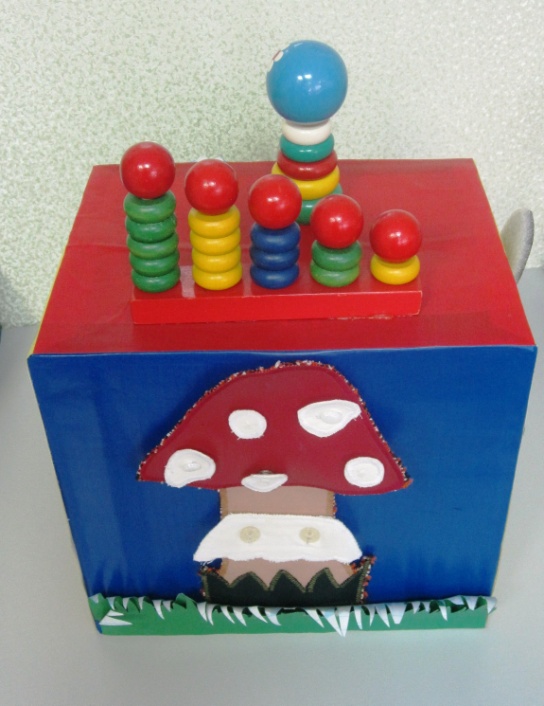 на стержень;закреплять умение различать основные цвета, упражнять в классификации предметов по признаку «цвет»;формировать умение располагать предметыв порядке убывания величины;формировать умение находить предметы заданной величины, цвета по словесной инструкции.Ход игры:Первый вариант Ребенку предлагают нанизать на стержень колечки определенного цвета (на один стержень –зеленые, на другой – желтые и т.д). Назвать цвет колец.Усложнение: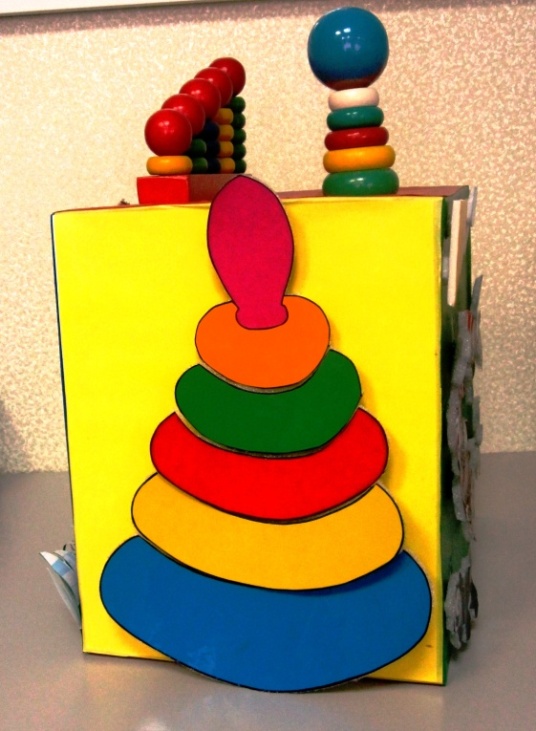 Нанизать кольца, чередуя два цвета.Второй вариант (Собрать по образцу, плоскостное изображение)Педагог предлагает ребенку на столе выложитьточно такую же пирамидку, как на желтой граникуба. Затем просят показать самую большую/маленькую деталь, деталь желтого/красного цвета.(у ребенка на столе точно такой же набор деталей,что и на образце).Третий вариант (по словесной инструкции)На столе разложены колечки разного цветаи величины, на желтой грани куба  очерченыконтуры пирамидки (выделяется каждое колечко). Педагог просит ребенка найти деталь определенного цвета и поместить на указанное место на кубе.  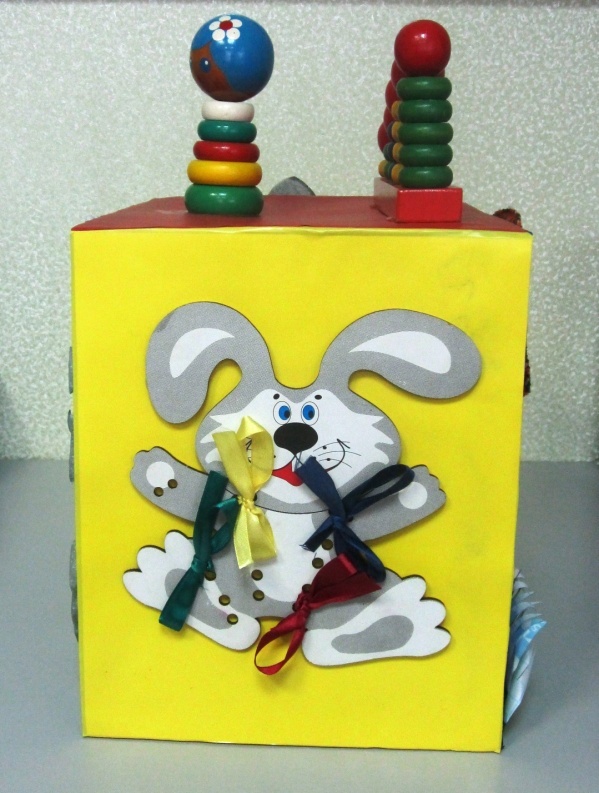  «Ловкие пальчики» (Рис.3, рис.4)Задачи:развивать мелкую мускулатуру;закреплять умение различать основные цвета (синий,  желтый, красный, зеленый).Ход игры:Первый вариантРебенку предлагается раздеть Зайчика Бантикаперед сном. Для этого нужно потянуть  один из свободных кончиков ленточки. Играповторяется несколько раз по желаниюребенка.Усложнение:Нужно развязать бантик того цвета, который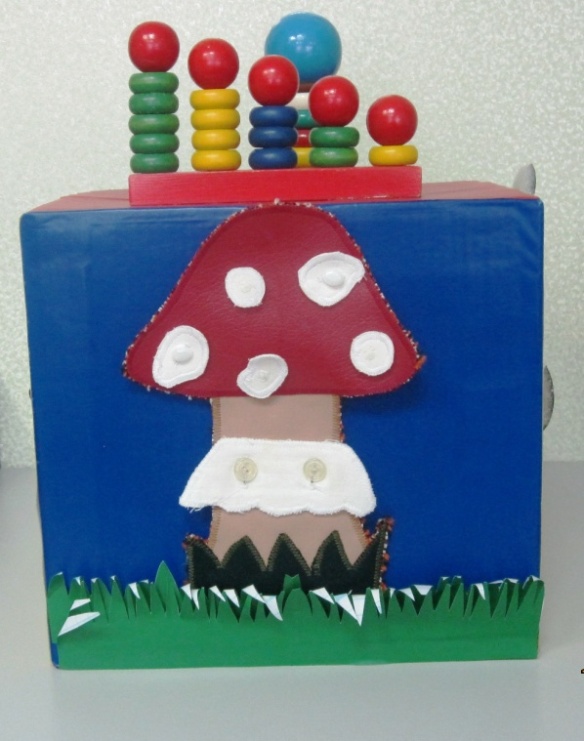 задает педагог («Развяжи желтый/синий бантик»).Второй вариантВоспитатель предлагает ребенку рассмотреть Мухомор, рассказать какого цвета у негошляпка, пятнышки. Затем педагог рассказываетребенку историю о том, как ветер сдул пятнышки с мухомора (педагог снимает «пятнышки»,раскладывает их на столе). Ребенку предлагаетсянадеть «пятнышки» на шляпку. Петли должны быть достаточно велики, чтобы ребенку было по силам надеть «пятнышко» самостоятельно. Игра повторяется несколько раз по желанию ребенка. «Веселая ферма» (Рис.5)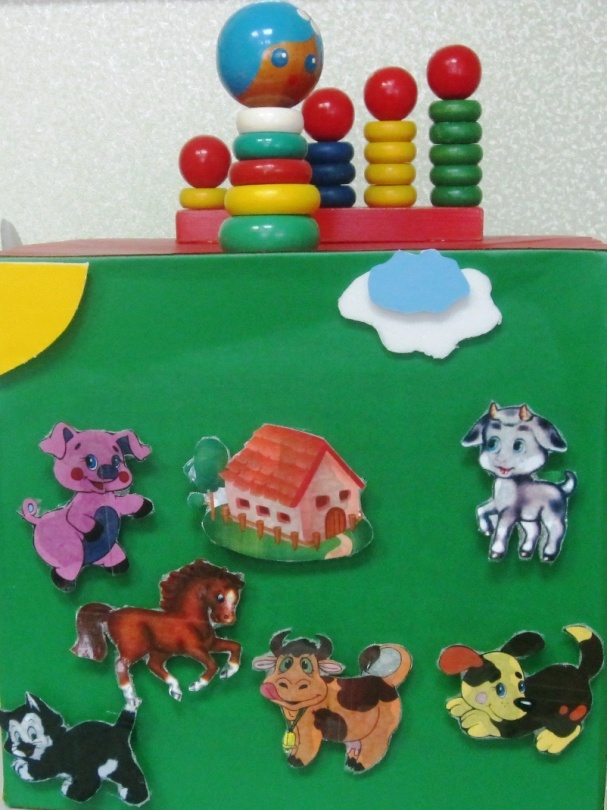 Задачи:закреплять в речи названия домашних животных, упражнять в звукоподражании. Ход игры:Педагог предлагает рассмотреть животных, назвать их. Затем рассказывает историю о том, как однажды звери ушли далеко от дома и заблудились. По словесной инструкции воспитателя ребенок находит заданное животное, помещает его на поле, и произносит характерный для данного животного звук.Усложнение: Найти животное по описанию(черная шерсть, длинный хвост, маленькие уши,ловит мышей – кот…).Найти животное по звукоподражанию.Дидактическое пособие «Развивающий куб» является авторской работой. Фотографии выполнены автором.